Керівництво користувачаYeelight Clip on Lamp J1 YLTD10YL Установка:Підключіть USB-кабель до роз’єму живлення на зворотній частині лампи, USB вилку підключіть до джерела живлення або DC 5V мобільного пристрою.Індикатор настільної лампи світиться коли акумулятор заряджається, та виключаєтсья після повної зарядки .  Будь ласка, використовуйте DC 5V зарядний пристрій . Якщо одночасно використовувати лампу  під час заряджання за допомогою USB-порту комп’ютера - час заряджання буде довшим.Примітка: Не використовуйте адаптер с іншою вихідною напругою , тільки DC (постійний струм) 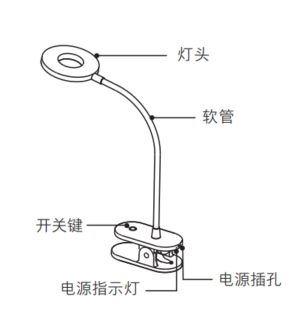 ЛампаТримачВімк/ВимкІндикатор світлаРоз’єм живленняВикористання:За допомогою кліпси можна затиснути на загальну товщину робочого столу. Товщина затискача становить 15-45 мм. Цей продукт не підходить для затискання циліндричних або круглих труб.2. Тримач можна регулювати під будь-яким кутом 360°, зручно використовувати під різними кутами.3. Торкніться клавіші пальцем, коротко натисніть, щоб отримати 5 режимів циклу «увімкнути світло – максимальна яскравість – середня яскравість – міні-яскравість – вимкнути». Коли світло увімкнено, натисніть і утримуйте 1с, щоб вимкнути світло. Вимкнути світло можливо  довгим натисканням на 1с, увімкніть світло знову, світло автоматично повернеться до стану до вимкнення.4. Яскравість світла буде повільно зменшуватися з процесом розрядки акумулятора. Якщо яскравості недостатньо, ви можете зарядити лампу за допомогою кабелю живлення.C. Як підтримуватиЯкщо настільна лампа не використовується протягом тривалого часу, заряджайте батарею кожні 3 місяці, щоб уникнути саморозрядження батареї, що призведе до низької потужності та до необоротної втрати ємності.Примітки: 1. Перед очищенням -вимкніть лампу, від’єднайте кабель живлення та зачекайте, поки джерело світла охолоне.Джерело світла лампи не підлягає заміні. Коли джерело світла не працює належним чином, слід замінити всю лампу.Усунення несправностейЯкщо під час використання виникають ненормальні умови, проводяться такі перевірки:Найменування:  Лампа J1  на кліпсі ( Yeelight Clip on Lamp J1 )Model: YLTD10YLКольорова температура :3900KНомінальний струм: 1AВхід: 5ВНомінальна потужність :5Вт(15×0.2Вт/LED модуль)Розміри:123мм×59мм×44ммКомплектність : Yeelight Clip on Lamp J1, USB кабельManufaturer: Qingdao Yeelink Information Technology Co.,Ltd ("Циньдао Їлінк Iнформейшн Teкнолоджі Кo., Лтд.")Адреса: 10Ф-Б4, Будівля Б Циньдао Iнтернешнл Iнновейшн Парк, No. 1 Keюань Вейї Роуд, Лаошань Дістрікт, місто Циньдао, провінція Шандонг, КитайD Інформація про утилізацію та переробку відходів електронного та електричного обладнання. Усі вироби з цим символом в подальшому будуть вважатися відпрацьованим електричним та електронним обладнанням, яке не слід змішувати з несортованими побутовими відходами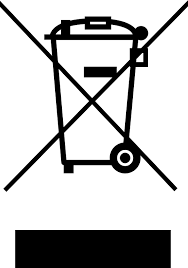  Гарантія дійсна за умови проведення сервісного обслуговування в сервісних центрах «ЦИТРУС». Актуальні сервісні центри за посиланням: https://service.citrs.com.ua/Світло не горитьПункти, які потрібно перевірити  МетодСвітло не горить1. Чи розрядився акумулятор. 2. Чи щільно вставлений штекер USB.1. Зарядіть акумулятор.2. Знову підключіть USB-кабель.